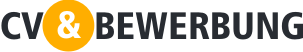 Klientenorientierte Masseurin und psychomotorische Therapeutin mit magischen Händen und der nötigen Theorie im Rucksack sucht eine Stelle als MasseurinDatum 00.00.0000Gern möchte ich dazu beitragen, dass Super Wohlbefinden auch weiterhin der bevorzugte Ort ist, an den man sich wendet, wenn es im Körper knirscht. Super Wohlbefinden hat sich für mich stets aus der Menge herausgehoben, da es ein Unternehmen ist, das Wert darauf legt, gutes und solides Handwerk auf der Grundlage hoher Fachkompetenz anzubieten. Deshalb wäre es für mich ebenso sinnvoll wie motivierend, Teil des professionellen Teams zu werden, das die starke Marktposition von Super Wohlbefinden fördert. Dank meiner Ausbildung und Berufserfahrung kann ich als Masseurin bei Super Wohlbefinden folgendes anbieten:Meine natürliche Anlage, authentische und spürbare Behandlungen zu gebenMein theoretisches und praktisches Wissen über Körperbehandlungen und den KlientenkontaktMeine positive Einstellung und mein Engagement hinsichtlich der Zusammenarbeit mit KollegenErfahrungAls Psychomotorikerin und Masseurin beherrsche ich die Fachterminologie und kann die Theorie in der Praxis umsetzen. Ich bin es gewöhnt, den Klientenkontakt zu handhaben und habe durch die Arbeit als Masseurin und psychomotorische Behandlerin Erfahrungen in der Anpassung von Griffen erworben, sodass diese zum jeweiligen Klienten passen. Während meiner Zeit als Masseurin habe ich sowohl in einer Klinik als auch als feste Masseurin in einer Rechtsanwaltskanzlei behandelt. Ich habe breitgefächerte klassische Beschwerden, wie Lendenschmerzen, Nackenblockaden, Spannungskopfschmerz, Tennisellbogen und ischiasbezogene Schmerzen behandelt. Außerdem habe ich Behandlungen zum Wohlbefinden und zur Entspannung sowie Hot Stone-Massagen gegeben.Für mich ist es wichtig, hinsichtlich der Behandlungsformen und in meiner Rolle als Behandler auf dem aktuellen Stand zu sein, weshalb ich in den vergangenen fünf Jahren aktive Teilnehmerin einer fachbezogenen Supervisionsgruppe war. Außerdem lerne ich gern Neues, sei es ein Himalaya Rock Salt Peeling der Füße, die Triggerpunktbehandlung oder etwas ganz anderes.Wie ich arbeiteFür mich ist es wichtig, dass die Klienten das Gefühl haben, im Mittelpunkt zu stehen, sodass sie von Anfang bis Ende ein gutes Erlebnis haben. Am Arbeitsplatz gehe ich daher systematisch zu Werke, sodass ich den Überblick behalte und den besten Service bieten kann. Ich bin eine engagierte Teamplayerin, die den Kollegen gern Sparring bietet und zur guten Stimmung am Arbeitsplatz beiträgt. Ich glaube und hoffe, dass dies Qualitäten sind, für die Sie in einer Stelle als Masseurin Anwendung finden können. Aus dem gleichen Grund hoffe ich, dass Sie mich bei der Auswahl von Bewerbern für ein persönliches Gespräch berücksichtigen. Ich komme sehr gern zu einem persönlichen Gespräch, bei dem ich meine Bewerbung vertiefen und im Hinblick auf eine zukünftige Zusammenarbeit auch eine Probebehandlung geben kann.Mit freundlichen GrüßenMalene TestTeststraβe 1  30160 Hannover  Mobil 1425-1 42 25 25  Mail malene@test.de